Сценарий  мероприятия с родителями и детьми среднего возраста                      «Путешествие по сказкам»                                                                    Разработали воспитатели:                           Юдина Т.И., Протопопова Т.П.Цель: выяснить насколько много или мало читающих семей в нашей группе. Достаточно ли времени родители уделяют своим детям дома для прочтения художественной литературы. Установление эмоционального контакта между педагогами, родителями и детьми, улучшение детско-родительских отношений, стимулирование у воспитанников среднего дошкольного возраста познавательной активности, привития любви, интереса к книге и потребности в чтении.Задачи:• способствовать повышению интереса детей к книгам;• формировать у дошкольников умение определять содержание литературных произведений по иллюстрациям, отрывкам из книг;• формировать умение у детей свободно высказывать свои мысли;• воспитывать у дошкольников уважение к труду писателей и поэтов.Оборудование:  картинки с изображением последовательности сюжета сказок; сундук с атрибутами для сказочных героев; ватман с изображением геометрических фигур и фломастеры; иллюстрации к известным сказкам и произведениям; эмблемы с названием команд;  фишки  для викторины;  медали для награждения участников; аудиозаписи музыки для фона; запись  песни для исполнения детьми «Песенка чудесенка» сл.А.Кондратьев, муз. М.Протасов.Ход мероприятия:Зал украшен иллюстрациями из известных сказок и выставкой поделок и рисунков совместного творчества родителей и детей «Мои любимые сказки».Воспитатель:- Дорогие родители! Сегодня у нас не совсем обычная встреча. Мы собрались сегодня, чтобы немного повеселиться, вспомнить любимые  сказки и показать свои умения и смекалку.Вы спросите: «А зачем детям нужны сказки?». Многие века дети слушали русские народные сказки. Их рассказывали бабушки, мамы и няни. Сейчас родители и бабушки  разучились рассказывать сказки, но читать-то ещё не разучились? Читаете дома детям сказки?-А сейчас давайте проверим знания наших детей и родителей о сказочных персонажах и сказках. У нас есть две команды: «Колобок» и «Золотая рыбка», отвечать каждая команда будет по очереди, за каждый  конкурс команда получает фишку. В конце нашей встречи мы подсчитаем фишки, и у кого окажется их больше, тот и  выиграл. 1 конкурс «Визитная карточка семьи»Презентация «Любимая сказка нашей семьи» ( из каждой команды родитель вместе со своим ребенком, представляет иллюстрацию своего любимого произведения).2 конкурс «Разминка»Воспитатель:- Я буду каждой команде в отдельности читать вопросы, а вы должны быстро дать как можно больше правильных ответов. 1 команда:1. Зловредная сказочная бабка? (Яга)2. Назовите фамилию дяди Степы? (Степанов)3. Какой птице помогла Дюймовочка, а та потом помогла ей? (Ласточка)4. Сестрица братца Иванушки? (Аленушка)5. Он поймал золотую рыбку? (Старик)6. Куда отправился Айболит по телеграмме? (в Африку)7. Как звали наставника домовенка Кузи? (Нафаня)8. На чем разъезжал Емеля в сказке «По щучьему веленью»? (на печке)2 команда1. Кому несла Красная Шапочка пирожки и горшочек масла? (бабушке)2. Друг Вини-Пуха? (Пятачок)3. Как звали девочку с голубым волосами? (Мальвина)4. Почтальон из деревни Простоквашино? (Печкин)5. Домашнее животное пиратов? (попугай)6. Как звали сестру доктора Айболита? (Варвара)7. Как звали корову Матроскина? (Мурка)8. Профессия Айболита? (доктор, врач)-Сейчас подведем итог, какая команда справилась быстрее, без подсказки.3 конкурс «Угадай героя сказки» (вопросы для детей)1. Бабушка девочку очень любила,Шапочку красную ей подарила.Девочка имя забыла своё.А ну, подскажите имя её. (Красная шапочка)Следующий вопрос команде……2. На сметане мешен,На окошке стужен,Круглый бок,Румяный бокПокатился …. (Колобок)3. Всех важней она в загадке,Хоть и в погребе жила:Репку вытащить из грядкиДеду с бабкой помогла. (Мышка из «Репки»)4. Ждали маму с молоком,А пустили волка в дом.Кто же были эти маленькие дети? (Семеро козлят)5. Возле леса на опушкеТрое их живет в избушке.Там три стула и три кружки,Три кроватки, три подушки.Угадайте без подсказки,Кто герои этой сказки? (Три медведя)6. Носик круглый, пятачком,Им в земле удобно рыться,Хвостик маленький, крючком,Вместо туфелек – копытцаТрое их – и до чего жеБратья дружные похожи.Отгадайте без подсказки,Кто герои этой сказки? (Три поросенка)4 конкурс «Собери сказку»Воспитатель:-Ребята, посмотрите у меня  сказки перепутались, чтобы правильно ее рассказать нужно разложить по порядку( дети раскладывают на столе картинки из знакомых сказок). 5 конкурс «Волшебные предметы»Воспитатель: — А вот ещё небольшое задание, для детей. Оно называется «Волшебные предметы». Вам необходимо по очереди, вынуть из волшебного сундучка, на ощупь один предмет и сказать какому сказочному персонажу он принадлежит, если ребенок затрудняется, то родитель ему помогает.6 конкурс «Сказки читаем и называем»Воспитатель:-А теперь конкурс для наших родителей. Мы сейчас проверим, как ваши родители умеют выразительно читать сказки и знают их названия, приглашаем сейчас четырех пап, Вы  должны выразительно прочитать отрывок и определить название сказки.Кабы я была царица,-Говорит одна девица, -То на весь крещеный мирПриготовила б я пир. (Сказка о царе Салтане)Козлятушки, ребятушки,Отопритеся, отворитеся.Ваша мать пришла,Молока принесла. (Волк и семеро козлят)Бог с тобою, золотая рыбка!Твоего мне откупа не надо;Ступай себе в синее море,Гуляй там себе на просторе. (Сказка о рыбаке и рыбке).Бабушка, какие у вас длинные руки!-Это внученька, чтобы получше обнимать тебя.-Бабушка, какие у вас большие уши!-Это бабушка, чтобы получше слышать тебя.-Бабушка, какие у вас большие глаза!-Это внучка, чтобы получше видеть тебя.-Бабушка, какие у вас большие зубы!-Это для того,  чтобы съесть тебя! (Красная шапочка)Воспитатель:- Следующий конкурс для мам. Я раздам вам листочки, на которых зашифрованы названия сказок, ваша задача прочесть их.ЛОБОКОКМОРЕКЕТТОК И СИЛАКВОЛ И ЗАОККАШУЗОЛВ ПОГАХСА КТОКонкурс «Исправь ошибки»Воспитатель:-Вопросы для всех участников, в названиях следующих сказок есть ошибки, нужно их найти.1.     «Петушок Ряба» – «Курочка Ряба».2.      «Даша и медведь» – «Маша и медведь».3.      «Волк и семеро ягнят» – «Волк и семеро козлят».4.     «Петушок и гороховое зёрнышко» – «Петушок и бобовое зёрнышко».5.     «Утки-лебеди» – «Гуси-лебеди».6.     «Лисичка с кастрюлькой» – «Лисичка со скалочкой.7.     «По рыбьему велению» – «По щучьему велению».8.     «Заюшкин домик» – «Заюшкина избушка».Воспитатель: -Мы немножко засиделись на месте. А давайте  немного разомнемся и следующее задание:7 конкурс «Заколдованные герои и предметы» (на доске расположены листы ватмана, на которых изображены геометрические фигуры, каждой команде нужно нарисовать как можно больше волшебных предметов).Воспитатель:-Уважаемые родители! Видно, что в ваши детские годы вы все-таки читали, а не смотрели телевизор и не просиживали за компьютером. Вот и наша с вами задача постараться сделать из наших детей читающих, любящих слушать и рассказывать сказки. В книгах есть добро и зло,Мудрость в них, совет.В книгах есть любовь и слезы,И на все ответ.Книга – это, то окно,Куда глядеть полезно.Ведь книга – это лучший друг,И это всем известно.-Сейчас ребята исполнят очень веселую и волшебную песенку, а  родители им помогут  (дети исполняют   песню «Песенка -чудесенка») .- Теперь мы подведем итоги, кто же победил в нашей сегодняшней викторине? Награждение детей медалями «Знаток сказок».Ребята, вы все сегодня молодцы, очень старались и родители для вас приготовили сюрприз (показ кукольного театра «Теремок»).Аплодисменты исполнителям сказки.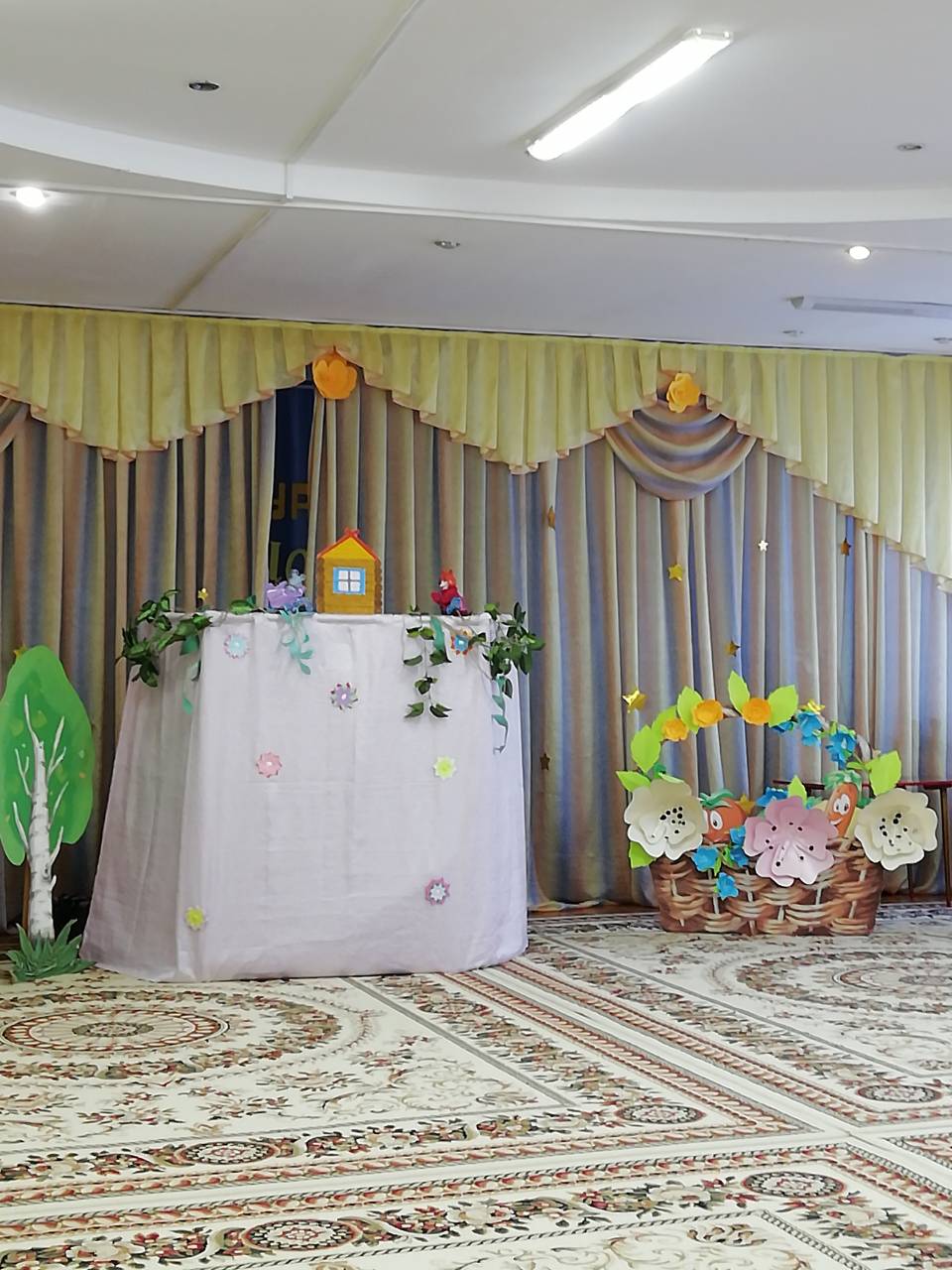 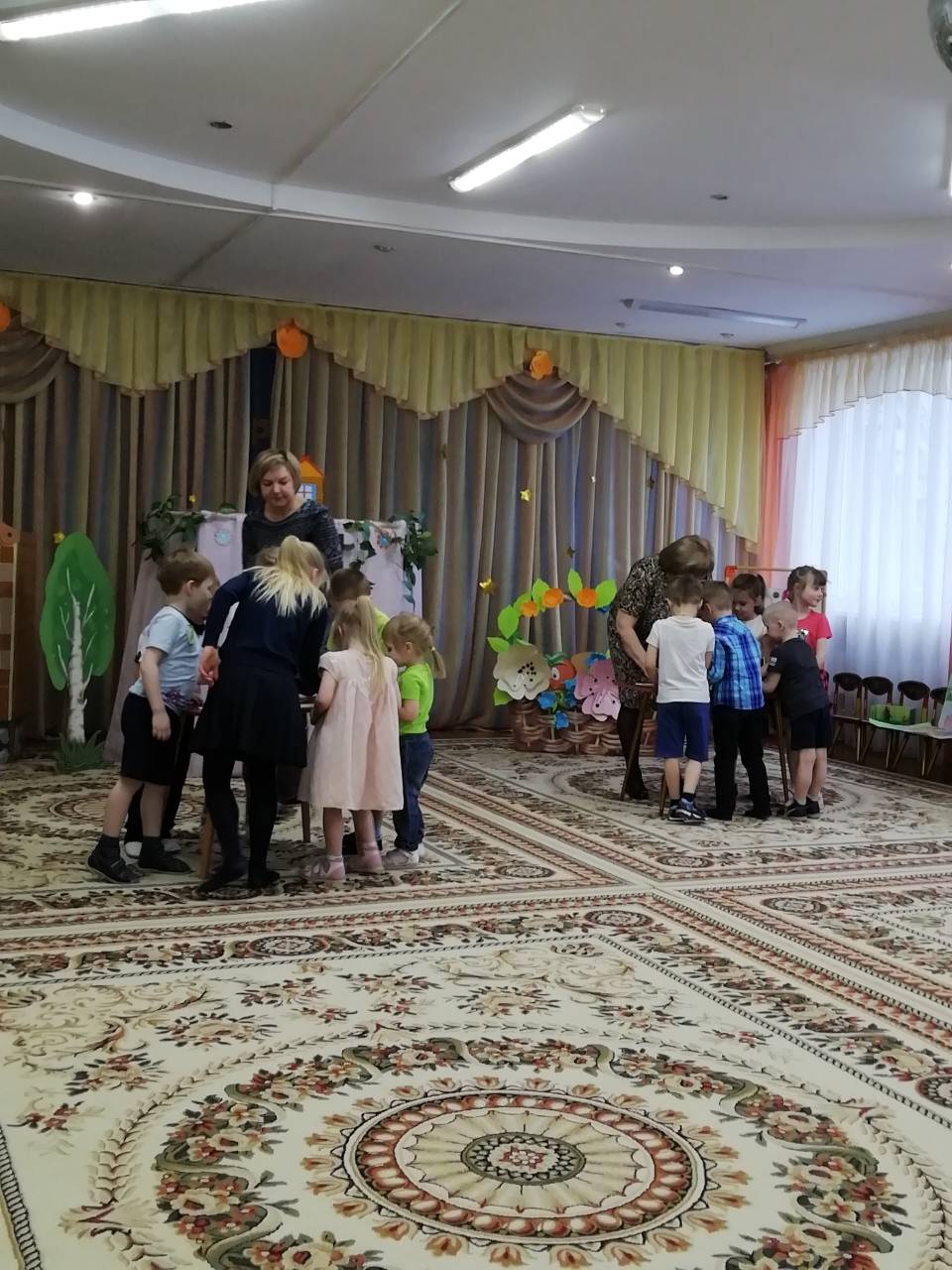 